COLLEGE OF ENGINEERING AND TECHNOLOGY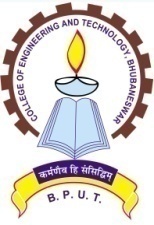 (A Constituent College of BPUT, Odisha, Rourkela)TECHNO CAMPUS, GHATIKIA, BHUBANESWAR (ODISHA)Ref. No. 2692/CET  			Dt.  12/08/2017OFFICE ORDERThe following students are provisionally allotted for accommodation in Boys’ Hostel-4 (outside campus) and Ramanujan Hall of Residence (RHR) (inside campus). They should report concerned hostel Superintendent/ Assistant Superintendent between 2:30PM to 5PM on the date of orientation. They should come with two separate demand drafts, i.e. DD amounting to Rs. 5, 330/- (Five thousand three hundred thirty) drawn in favour of the Principal, CET, payable at Bhubaneswar.Another DD amounting to Rs. 11, 000/- (Eleven thousand) drawn in favour of the Superintendent, Hostel-4, CET payable at Bhubaneswar (applicable for 1st year B.Tech selected students),ORAnother DD amounting to Rs. 10,500/- (Ten thousand five hundred) drawn in favour of the RHR Mess CET, payable at Bhubaneswar (applicable for 2nd Year Lateral Entry  & MCA selected students) ..The students are required to occupy the hostel latest by 17th Aug. 2017 failing which their seats in the boys’ hostel will be forfeited and no further claim will be entertained. For any clarification, they may contact the following officials of Boys Hostel.  	Sd/-PRINCIPALFinal Hostel Admission in Academic Session 2017 -18Boys Hostel No-4FIRST YEAR ADMITTED STUDENTSRAMANUJAM HALL OF RESIDENCE (RHR)Sl.No.Name of the StaffPhone No.1)Prof. S. Behera, Warden94374204862)Dr. B. R. Das, Superintendent, RHR94371826543Mr P.K.Behera, Assistant Supdt,. RHR99376678094)Mr. D.P. Dash,Assistant Supdt,. RHR94379180855)Mr. A. Mohapatra, Assistant Supdt,. RHR99373838586)Dr. P. K. Parida, Superintendent, Hostel-494371317957)Dr. A.K. Barik, Assistant Supdt, Hostel-47873971418S.No.NameBranchCategoryAIRBIKRAM KISHORE HEMBRAMB.ArchST(C),M32557ASHIS PATTANAIKB.ArchGE(C),M5953NIHAR RANJAN ROUTB.ArchGE(C),M6258NANDIA  HAIBRUCSEST(C),M199427RAHALA HANSDAHMechST(C),M200175NARAYAN HEMBRAMCivilST(C),M205896SATYA PRAKASH SORENCSEST(C),M228946SANJAY KUMAR SORENMechST(C),M254586PIYUSH PRATIKCivilST(C),M258387HIMANSHU SEKHAR NAIKCivilST(C),M276766HABISH KUMAR NAYAKCivilST(C),M277800CHINMAY KUMAR NAYAKCivilST(C),M289062SURAJ KUMAR DALAICivilST(C),M322797SATYA NARAYAN GADABAMechST(C),M340780SANKET KUMAR NAYAKMechST(C),M350225SACHIN DASElectSC(C),M131844DEENAKRISHNA DASMechSC(C),M142328SETHI AHLAD JOGENDRACSESC(C),M160843ANIRBAN ROYMechSC(C),M162314SUBHAM KUMAR SAHOOCivilSC(C),M169704PRAKASH KUMAR BEHERAMechSC(C),M171090MUKESH KUMAR JENACSESC(C),M172000SOUMYA RANJAN SETHIMechSC(C),M177659BHABANI SHANKAR MOHAPATRACSEGE(C),M23770DEVJYOTI TRIPATHYCSEGE(C),M23914BAIDYANATH JENAElectGE(C),M24926PABITRA KUMAR PANDAMechGE(C),M27558NITISH KUMAR CHOUDHARYITGE(C),M27925ADITYA BISOICSEGE(C),M28571MAHES DWIVEDICSEGE(C),M29628KRISHNA KAMALCivilGE(C),M30058GOURAV GOELCSEGE(C),M33544ASUTOSH MOHANTYMechGE(C),M35596NABAGATA PANIGRAHIMechGE(C),M35667SALEEM SUBHANIElectGE(C),M37158GYAN PRASAD SAHOOElectGE(C),M39098SUDHANSU SEKHAR SAHUCSEGE(C),M39650SUBHAM MISHRACSEGE(C),M39658SARTHAK ROUTCSEGE(C),M40110ARIJIT SAHOOCSEGE(C),M40321ABHINASH BIHARICSEGE(C),M40742ANSHUMAN UPADHYAYMechGE(C),M42188ROHIT KASHYAPCSEGE(C),M42276SUBHAM KEDIAElectGE(C),M43466BABULA SWAINElectGE(C),M44107RITISH ROUTMechGE(C),M45320DEBENDRA PANIGRAHIMechGE(C),M45453CHANDAN SAHOOMechGE(C),M46819AVINASH PANIGRAHIElectGE(C),M47098BINAYAK BEHERACSEGE(C),M47339PRAJWAL TRIPATHYElectGE(C),M47683SOUMYASACHI SAHOOMechGE(C),M49047ABHIJIT SAHACSEGE(C),M49318JAY PRAKASH KALIAElectGE(C),M49436PRATYUSH KUMAR ROUTElectGE(C),M49825BISHWANATH DASCSEGE(C),M50877SK SHOIBUDDINElectGE(C),M51325AKASH RANJAN PRUSTYMechGE(C),M51458BASINI BIBEK RAOMechGE(C),M51489ASHUTOSH MISHRAITGE(C),M52723BIJAY KUMAR DASHMechGE(C),M52845SATWIK NAYAKCSEGE(C),M53044ANUBHAB DASHCivilGE(C),M54069ASUTOSH PANIGRAHIMechGE(C),M54196SAMARTH MISHRAITGE(C),M54658SANGRAM BISWALMechGE(C),M56118ABHISHEK DASElectGE(C),M56264PRITAM PRIYADARSHIMechGE(C),M56549RAJAT KUMAR AGRAWALElectGE(C),M56585JYOTISWARUP JENAMechGE(C),M56896ASHISH SINGHMechGE(C),M57082SHUVENDU PRITAM DASMechGE(C),M57217SIDHARTH SATWIK MOHAPATRAElectGE(C),M57697ASHUTOSH NAYAKMechGE(C),M59040ANANDA MEHERMechGE(C),M59569NIKHIL KUMAR SINGHElectGE(C),M60630SUMIL BAJARANG PARIDAMechGE(C),M60725SANDIP KUMAR GHOSHMechGE(C),M61285ARBAB AHMED KHANI&EGE(C),M62133YOGESH KUMAR AGARWALLACivilGE(C),M62298JIBAN JYOTI PANDACSEGE(C),M62405SMITRAJ DIXITMechGE(C),M62796SURAJ KUMAR SAHOOMechGE(C),M63066ANKIT NANDIMechGE(C),M63383ROSAN KUMAR SENAPATIElectGE(C),M65004KAIBALYA KUMAR SAHOOElectGE(C),M66499CHUJAN KUMAR DEHURYMechGE(C),M66811ABHISHEK KUMAR BAJUBONDHOMechGE(C),M68544NABAJYOTI PANDAMechGE(C),M68973SUDHIR KUMAR NAYAKMechGE(C),M69088PAKRUTI RANJAN SAHOOElectGE(C),M69379DEBABRATA ROUTElectGE(C),M69421SAYANIK KUMAR ASHEMechGE(C),M70058ADINARAYAN SARANGIElectGE(C),M71895ARPEET DHALMechGE(C),M72681AMIT BIKRAM SAHOOElectGE(C),M73075SHASHANKA SHEKHAR DASHElectGE(C),M73458RAMAKRUSHNA SATAPATHYMechGE(C),M73799ATISH KUMAR DEHURYMechGE(C),M73899RAJESH KUMAR DAKUAMechGE(C),M73937SASWAT PANDAMechGE(C),M73962PRIYABRATA SAHOOMechGE(C),M74207S.SATYASUNDARElectGE(C),M74695RAJESH KUMAR JENAElectGE(C),M74713KRISHNAKANT KASHYAPElectGE(C),M75353Student list of Lateral Entry B.Tech Selected for RHR ( 23nos)Student list of Lateral Entry B.Tech Selected for RHR ( 23nos)Student list of Lateral Entry B.Tech Selected for RHR ( 23nos)Student list of Lateral Entry B.Tech Selected for RHR ( 23nos)Student list of Lateral Entry B.Tech Selected for RHR ( 23nos)Student list of Lateral Entry B.Tech Selected for RHR ( 23nos)Student list of Lateral Entry B.Tech Selected for RHR ( 23nos)Student list of Lateral Entry B.Tech Selected for RHR ( 23nos)SNo.BranchCandidate NameFather NameRoll NoAlloted CategoryRankCaste1Mechanical Engineering - TFWSMRUTI RANJAN SWAINBIBHUTI BHUSAN SWAIN1510500820TFW,M2GE2Electrical Engineering - TFWBADAL MOHANTYBABUDHAR MOHANTY1590090162TFW,M5GE3Electrical EngineeringBISWANATH MOHAPATRAMANGULI MOHAPATRA1590480554GE(C),M8GE4Electrical EngineeringALOK JENAPRAMOD CHANDRA JENA1590180169GE(C),M9GE5Electrical EngineeringBIJAYA KUMAR BEHERASHIBANANDA BEHERA1590120066GE(C),M13GE6Electrical EngineeringRAJIB LOCHAN SINGHBIJAYA KISHORE SINGH1590290013GE(C),M19GE7Mechanical EngineeringSAURAV PARIDANETRA NANDA PARIDA1510550721GE(C),M27GE8Electrical EngineeringNABIN MANSINGHGOBINDA MANSINGH1590600056GE(C),M29GE9Electrical EngineeringSATYA PRAKASH PANISUSANT PANI1590880060GE(C),M30GE10Electrical EngineeringSUBHRAJIT SAHOOPRASANTA KUMAR SAHOO1590400172GE(C),M32GE11Mechanical EngineeringTIKAN SAHOOJATADHAR SAHOO1510390625GE(C),M36GE12Electrical EngineeringPARESH KUMAR BEHERAJAGANNATH BEHERA1590600143GE(C),M39SC13Mechanical EngineeringARABINDA BEHERAABHAYA KUMAR BEHERA1510530093GE(C),M42GE14Mechanical EngineeringLOKESH KUMAR MAHANTADHARANIDHAR MAHANTA1630730212GE(C),M43GE15Electrical EngineeringABHIJIT BARIKBRUNDABAN BARIK1590290320GE(C),M62GE16Mechanical EngineeringMANMATH PATRAMEGHANAD PATRA1630730315GE(C),M70SC17Electrical EngineeringASUTOSH SARANGIGYANA RANJAN SARANGI1590390654GE(C),M77GE18Electrical EngineeringSATYANARAYAN SINGHSARAT KUMAR SINGH1590600494GE(C),M79GE19Civil Engineering - TFWJEEVANJYOTI ROUTDILLIP KUMAR ROUT1730480342TFW,M80GE20Electrical EngineeringABHIJIT DASYUDHISTHIRA DAS1590760443GE(C),M83GE21Electrical EngineeringSUNIL BEHERADASARATHA BEHERA1590480947GE(C),M89SC22Instrumentation and Electronics Engineering - TFWRASHMI RANJAN PARIDARAMA CHANDRA PARIDA1520461189TFW,M92GE23Mechanical EngineeringEKALAVYA MAHANTAHALADHAR MAHANTA1630420584GE(C),M96GEStudent list of Regular MCA Selected for RHR ( 4 nos)Student list of Regular MCA Selected for RHR ( 4 nos)Student list of Regular MCA Selected for RHR ( 4 nos)Student list of Regular MCA Selected for RHR ( 4 nos)Student list of Regular MCA Selected for RHR ( 4 nos)Student list of Regular MCA Selected for RHR ( 4 nos)Student list of Regular MCA Selected for RHR ( 4 nos)SNo.BranchCandidate NameFather NameRoll NoAlloted CategoryRank1MCASamir Kumar PandaSantosh Kumar Panda1100380173UR32MCABirendra Kumar BeheraPitamber Behera1050420068UR43MCAAbhishek Kumar MishraMohan Mishra1050840276UR54MCAPATRA SUJIT BHASKARBhaskar Patra1100380172UR11Student list of Regular MCA(ST) Selected for RHR (1no)Student list of Regular MCA(ST) Selected for RHR (1no)Student list of Regular MCA(ST) Selected for RHR (1no)Student list of Regular MCA(ST) Selected for RHR (1no)Student list of Regular MCA(ST) Selected for RHR (1no)Student list of Regular MCA(ST) Selected for RHR (1no)Student list of Regular MCA(ST) Selected for RHR (1no)SNo.BranchCandidate NameFather NameRoll NoAlloted CategoryRank1MCAABINASH CURTISDebashis Curtis1050040034ST312Student list of Lateral Entry MCA Selected for RHR (1no)Student list of Lateral Entry MCA Selected for RHR (1no)Student list of Lateral Entry MCA Selected for RHR (1no)Student list of Lateral Entry MCA Selected for RHR (1no)Student list of Lateral Entry MCA Selected for RHR (1no)Student list of Lateral Entry MCA Selected for RHR (1no)Student list of Lateral Entry MCA Selected for RHR (1no)SNo.BranchCandidate NameFather NameRoll NoAlloted CategoryRank1LE MCABIKASH DASSANYASI DAS1060211094GE(C),M1